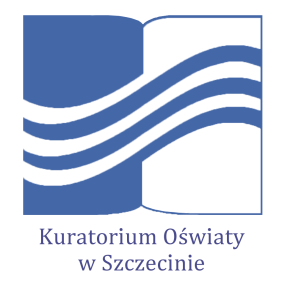 Konkurs fizyczny
dla uczniów szkół podstawowych województwa zachodniopomorskiego
w roku szkolnym 2022/2023Etap wojewódzkiKLUCZ ODPOWIEDZI I SCHEMAT PUNKTOWANIAUwaga!Przedstawione rozwiązania należy traktować jako przykładowe. Komisja konkursowa uwzględni każde inne poprawne rozwiązania zaproponowane przez uczniów.RozwiązaniaPunktacjaZadanie 1 Jeden punkt za każde prawidłowe przyporządkowanieRazem - 5 pktZadanie 2,  	odp. A1 pktZadanie 3,  	odp. P, P, PJeden punkt za każde prawidłowo oceniane zdanieRazem - 3 pktZadanie 4,  	odp. B-32 pkt (1pkt za B, 1 pkt 
za uzasadnienie nr 3) Zadanie 5,  	odp. C1 pktZadanie 6,  	odp. A1 pktZadanie 7,  	odp. D1 pktZadanie 8,  	odp. D1 pktZadanie 9,       odp. P, F, P, F, P, PJeden punkt za każde prawidłowo ocenio`ne zdanieRazem - 6 pktZadanie 10 (6 pkt)10.1. ( 2 pkt)  Korzystamy ze wzoru:   P = U∙I.10.2. (4 pkt)Z wzorów: z prawa Ohma  I  U/R, więc  P  U∙I  U2/R, gdzie R – opór odbiornika. Zatem P ~ U2, czyli wykres jest podobny jak dla zależności drogi od czasu w ruchu jednostajnie przyspieszonym, gdzie s ~ t2. 2 pkt za obliczenie bezbłędnie wszystkich wyników (1 pkt gdy 3 lub więcej wyników jest prawidłowa lub we wszystkich brakuje zamiany mA na A). 
Mogą być zaokrąglone 
do całości.1 pkt za prawidłowe dobranie osi, skali i jednostek na osiach1 pkt za zaznaczenie punktów pomiarowych1 pkt za narysowanie linii krzywej zbliżonej do paraboli (nie może być linia prosta )1 pkt za napisanie: zależność nie jest proporcjonalna i uzasadnienie na podstawie wykresu lub wzorów. Zadanie 11 (13 pkt)11.1. (7 pkt)Energia E zużywana w ciągu t  2 h przez silniki o mocy P  90 MW jest ze sprawnością 
  45 % wykorzystana do napędu promu:η∙E  P∙t.Zatem  E  P∙t/η = 90 MW∙2 h/0,45  	 180 MWh/0,45  (180∙3600/0,45) MW∙s  1,44∙106∙106 W∙s  1440 GJ.Tą energię prom czerpie ze spalania oleju napędowego o cieple spalania cs  42 MJ/kg:    E  Qs  m∙cs.Na tej podstawie obliczamy masę zużytego paliwa:   m  Q/cs  E/cs         1,44∙1012 J/(42∙106 J/kg) ≈ 34,3∙103 kg  34,3 t.11.2. (2 pkt)Prom pokonuje drogę 50 km po prostej ze średnią szybkością:   v  s/t  (50 km/h)/2  25 km/h.Typową dla morskich podróży jest podawanie prędkości statków w węzłach czyli w milach morskich na godzinę – 1 kn 1 mila morska/h  1,852 km/h:   v  25 km/h  (25/1,852) kn ≈ 13,5 kn.11.3. (4 pkt)Liczba kursów promu w ciągu roku:   N = 300 ∙ 8 = 2400.Rotor Flettnera pozwala zmniejszyć zużycie paliwa o 5 %  0,05 w stosunku do sytuacji kiedy nie jest zastosowany. Zatem oszczędność zużytego paliwa:   m  0,05∙N∙m  0,05∙2400∙34,3 t  4 116 t.Zastosowanie rotorów na różnego rodzaju statkach jest bardzo cenne z powodów środowiskowych. Oznacza to zmniejszenie emisji dwutlenku węgla i tlenków azotu, a także w mniejszym stopniu również dwutlenku siarki. Przyniesie to zmniejszenie zmian klimatu  spowodowane efektem cieplarnianym i zakwaszenie mórz i oceanów. Wystarczy napisać, że zmniejszy się emisja spalin i/lub zanieczyszczenie środowiska?1 pkt za wykorzystanie związku energii z mocą.1 pkt za uwzględnienie sprawności silników.1 pkt za zamianę godzin na sekundy.1 pkt za obliczenie energii.1 pkt za podanie związku energii z energią  spalania.2 pkt za obliczenie masy paliwa w tonach.1 pkt  za obliczenie prędkości.1 pkt za przeliczenie prędkości na węzły.1 pkt za obliczenie liczby kursów.1 pkt za uwzględnienie 5 % w obliczeniu masy paliwa.1 pkt za obliczenie masy zaoszczędzonego paliwa i wyrażenie jej w tonach.1 pkt za powiązanie oszczędności z emisją gazów cieplarnianych i zakwaszaniem wód morskich lub tylko ze zmniejszeniem emisji spalin.  Zadanie 12 (14 pkt)12.1. (3 pkt)vsr  217,843 km/h  60,512 m/st  1 h 24 min 24,312 s  5064,312 sliczba okrążeń — 71Szukane d – długość toruPrzebyta droga przez Ch. Leclerca: s  71∙d  vsr∙t, więc długość toruOdp.  Długość toru GP Austrii wynosi 4316 m. 12.2. (2 pkt)v = 213,085 km/h = 59,19 m/s  5104 s  1∙3600 s + 25∙60 s  + 4 s Odp.  t = 1 h 25 min 4 s12.3. (1 pkt)12.4. (5 pkt)v1  100 km/h = 27,8 m/sv2  200 km/h = 55,6 m/s   Drogę można też obliczyć ze wzoru: s  vsr∙t  vk∙t/2, gdzie vk jest prędkością końcową 
v1 lub v2.   Ponieważ a2 < a1 więc ruch bolidu na pozostałym odcinku drogi s2 – s1 jest ze znacznie mniejszym przyspieszeniem. Tym samym przyjęte założenie o jednostajnie przyspieszonym ruchu bolidu na całym odcinku drogi s2 nie jest prawdziwe.    Dla orientacji możemy obliczyć przyspieszenie na odcinku drogi s2 – s1 przy założeniu ruchu jednostajnie przyspieszonego. Mianowicie 12.5. (3 pkt)v0  198 km/h  55 m/svk  378 km/h  105 m/ss  2 km  2000 m   Do obliczenia przyspieszenia a potrzebny jest czas t, w którym bolid na drodze s poruszał się ruchem przyspieszonym. Ponieważ  s  vsr∙t  więc  t  s/vsr, gdzie   Zatem Średnie przyspieszenie jakie osiągnął Valtteri Bottas w bolidzie na drodze s  2 km wynosi: 3 pkt za prawidłowe obliczenie, zamianę jednostek i podzielenie przez liczbę okrążeń.2 pkt za brak uwzględnienia jednostek lub brak podzielenia przez liczbę okrążeń.1 pkt za brak uwzględnienia jednostek i brak podzielenia przez liczbę okrążeń.2 pkt za prawidłowe obliczenie czasu i przedstawienie w odpowiedniej postaci.1 pkt za brak uwzględnienia jednostek lub nieprawidłową liczbę okrążeń, lub brak zamiany wyniku na żądaną postać.1 pkt za obliczenie i podanie prędkości w km/h.1 pkt za zastosowanie wzoru na przyspieszenie.1 pkt za prawidłowe obliczenie obydwu przyspieszeń.1 pkt za zastosowanie wzoru na drogę w ruchu jednostajnie przyspieszonym.1 pkt za prawidłowe obliczenie obydwu dróg.1pkt za zauważenie, że przyspieszenie jednak maleje i ruch nie może być jednostajnie przyspieszony.1 pkt za zamianę jednostek prędkości na m/s i drogi na m.1 pkt za prawidłowe obliczenie czasu w którym bolid przyspieszał.1 pkt za obliczenie przyspieszenia z uwzględnieniem prędkości początkowej. Zadanie 13 (6 pkt)13.1.(5 pkt)Woda o masie m znajdując się w górnym zbiorniku na wysokości h względem dolnego zbiornika ma energię potencjalną Ep  m∙g∙h.   Dzięki tej energii woda spływając wykona pracę generując energię elektryczną Eel  P∙t, gdzie P  750 MW – moc elektrowni, t  4 h – czas spływania wody. Zakładając, że cała energia potencjalna wody zostanie zamieniona na energię elektryczną, czyli Ep  Eel, mamy: 	m∙g∙h  P∙t.Z def. gęstości d mamy:  m  d∙V,  czyli  d∙V∙g∙h  P∙t.ZatemOdp. Z górnego zbiornika musi spłynąć 3,86 mln metrów sześciennych wody.13.2. (1 pkt)Sprawność elektrowni wodnej jest zawsze mniejsza od 100 %. Oznacza to, że część energii potencjalnej wody jest tracona. Żeby osiągnąć zakładaną moc trzeba wykorzystać znacznie większą ilość wody. Dla przykładu planowana w Młotach pojemność zbiornika górnego ma wynieść 6,3 mln metrów sześciennych.1 pkt za wykorzystanie wzoru na energię potencjalną.1 pkt za powiązanie energii z pracą i mocą.1 pkt za wykorzystanie wzoru na gęstość.1 pkt za obliczenie objętości wody.1 pkt za prawidłowy wynik z jednostką.1 pkt za uzasadnienie zawierające informację na temat sprawności przemian energii w elektrowniach wodnych.